Lunch & LearnWhen: February 26, 2015 from 11:45 a.m. – 1:00 p.m. Where: Blair County Courthouse, Jury Assembly RoomCost: $15.00/person (includes boxed lunch) Presented By: Rebecca Ardoline, EsquireTopic:  Practice and Procedure Under      the Landlord/Tenant Act           Sponsored By: Blair County Bar AssociationYoung Lawyers Division Committee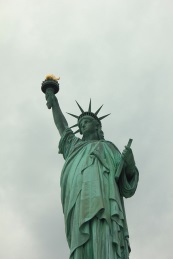 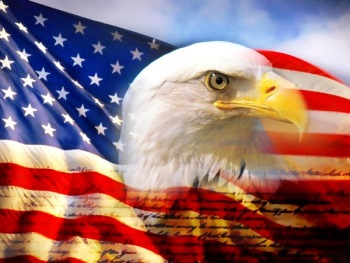 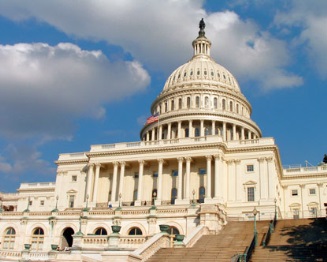 -----------------------------------------------------------------------------------------------------Registration Form:Name: 													Address: 													Supreme Court ID#:				 Phone #:					Please return registration to Traci Naugle at 1701 Fifth Avenue, Altoona, PA 16602 before February 23, 2015. Make Checks Payable to Blair County Bar Association.